       جامعة طيبة                                                                                                      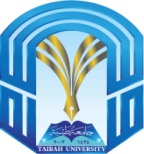 عمادة الخدمات التعليميةالواجبات المنزلية للطلاب الدارسين لمقرر مهارات الحياة الجامعية الفصل الدراسي الأول 1436 /1437 هـملحوظة: ترتيب الوحدات على حسب توزيع المقرر على الأسابيع الدراسية الذي عدلناه وليس حسب ترتيب الكتاب .ملاحظاتسؤال الواجباسم الوحدة الدراسيةرقم الواجبضع لنفسك هدفا طويل المدى ثم استخرج منه هدفا متوسط المدى وهدفين إجرائيين أو تشغيليين.مهارات تحديد الأهداف الحياتيةالواجب الأولصمم مصفوفة إدارة الوقت مع مراعاة كتابة أرقام المربعات وصفاتها.مهارات إدارة الوقت وتنظيمهالواجب الثانياختر أحد المشكلات الجامعية التي تواجهك ؛ثم قم بوضع تصور لحلها حسب مراحل وخطوات حل المشكلات التي درستها.مهارات حل المشكلات واتخاذ القراراتالواجب الثالثصمم صفحة غلاف البحث على أن يكون عنوان البحث واضحا ومحدداً ويعبر عن مضمون البحث مهارات البحث العلميالواجب الرابعاستنتج بعض الأخطاء التي يمكن أن يقع فيها البعض عند إلقاء محاضرة أوعند تنفيذ دورة تدريبية أمام الطلاب. مهارات العرض والتقديمالواجب الخامسقم أنت وخمس من زملائك بتكوين فريق عمل بحيث يتم اختيار القائد والمتحدث والمسجل...................الخ من هذا الفريق ، ثم عليكم باختيار مهمة معينة ليتم إنجازها خلال مدة معينة ، مع توضيح دور كل طالب داخل فريق العمل.مهارات فرق العملالواجب السادستخيل أنك وضعت في موقف معين وعليك التفكير فيه طبقا لبرنامج القبعات الست؛ والموقف هو أنك ستسافر لكندا لإتمام دراسة الماجستير هناك.والمطلوب منك أن تصمم جدولا للقبعات الست وتكتب أمام كل قبعة نوع التفكير المناسب لها في هذا الموقف.مهارات وأنماط التفكيرالواجب السابع